Mathematics CFA TemplatePre-Instruction1. List the Standard.  Underline the nouns (what students will know) and highlight the verbs (what student will do):8.NS.2 Use rational approximations of irrational numbers to compare the size of irrational numbers, locate irrational numbers approximately on a number line diagram, and estimate the value of expressions (e.g.,. 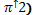 2. Mathematical PracticesSMP 4. Model with mathematics.SMP 5. Use appropriate tools strategically.3.  I Can Statements – Put learning targets in student friendly terms.I can approximate an irrational number.I can compare the size of irrational numbers.I can locate irrational numbers using a number line.I can estimate the value of expressions.Depth of Knowledge of the standard (Highlight the Level of the Learning Target):  Level 1 Recall; Level 2 – Skill/Concept; Level 3 – Strategic Thinking; Level 4 – Extended Thinking4.  List the skills students need to know in order to begin this standard:Definition of rational and irrational numbers.Converting rational and irrational numbers to a decimal.Arrange numbers in numerical order.Know and be able to create, understand, and use a number line.5.  What type of assessment am I going to write?  [selected response (m/c, t/f, y/n, matching, fill in ___) or constructed response (short: word, phrase, sentence, single problem; extended: multi-step operations in math, problem solving)] List the assessment questions.Constructed ResponsePlace the following numbers on a number line.        3.4 ,, -.89, 73%, 1/5, -5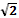 6. Scoring GuideExceeds Expectations:  Demonstrated response by converting all rational to irrational numbers.Proficient:   Correctly placed all numbers on the number line. Approaching Proficiency:  Correctly placed four to five numbers on the number line.Not Proficient:  Correctly placed one to three numbers on the number line.